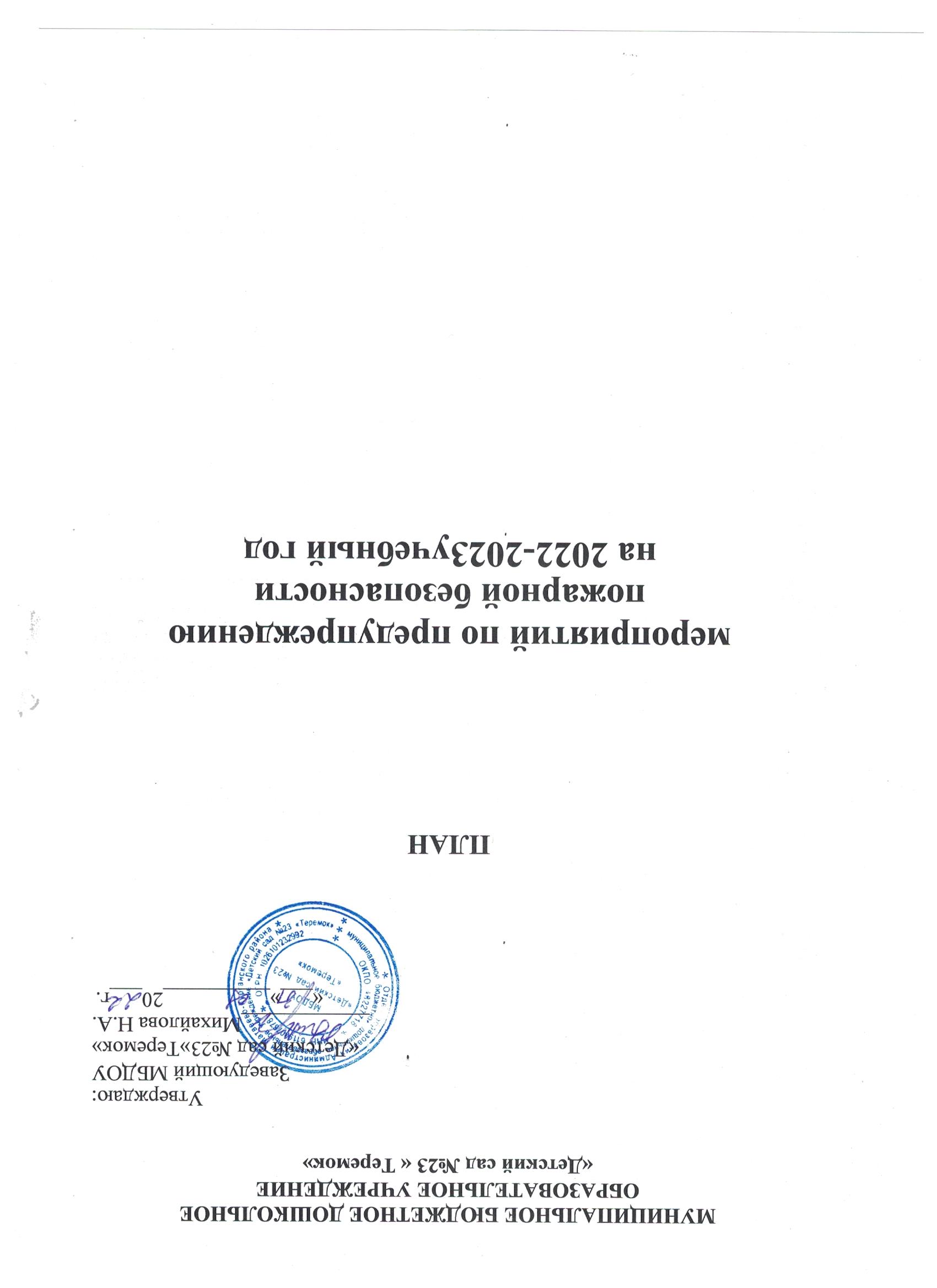 Перспективный план работы по пожарной безопасностив старшей – подготовительной группе2022-2023 учебный годЦель:1.	Формирование у детей осознанного и ответственного отношения к выполнению правил пожарной безопасности. 2.	Вооружение детей знаниями, умениями и навыками необходимыми для действия в экстремальных ситуациях.Задачи:–	Познакомить с историей возникновения огня, профессией пожарного. –	Дать понятие о том, что огонь бывает другом, а бывает и врагом. –	Формировать умение реально оценивать возможную опасность. –	Помочь детям запомнить правила пожарной безопасности. –	Развивать творческие способности дошкольников –	Воспитывать чувство осторожности и самосохранения.–	Воспитывать в детях уверенность в своих силах, проводить профилактику страха перед огнем.–	Воспитывать чувства благодарности людям, которые помогают нам в трудных ситуациях.–	Прививать практические навыки поведения детей при возникновении пожара. –	Учить элементарным действиям по тушению очага возгорания. МесяцТемаЗадачиСентябрьБеседа: «Пожарный герой - он с огнём вступает в бой»Ознакомить с уголком пожарной безопасности в д/садуЗнакомство с пособием «Пожарный щит»Расширять знания о труде пожарных, воспитывать интерес к его работе.Расширить знания о противопожарной работе в детском саду. Познакомить с условными схемами.Познакомить с предметами пожаротушения, показать принцип действия пожарной сигнализации, дать представления о знаковой системе пожарной безопасностиСентябрьБеседа: «Эта спичка невеличка»Чтение стихотворения:« Спички не игрушки»Интерактивная игра  «Загадки об огне»Познакомить детей с пожароопасными предметами «Спичка». Формировать чувство опасности огня. Закрепить знания об основных требованиях пожарной безопасности; формировать дисциплинированность, чувство ответственности за свои поступки.ОктябрьБеседа: «Осторожно электроприборы»Д/ игра «Опасные предметы - источники пожара»Мультфильм «Аркадий Паровозов спешит на помощь!»  Закрепить представление об электроприборах, и правилах поведения во время возгорания.ОктябрьТелефон спасения –01Экспериментирование  «Огонь друг или враг?»ИКТ «Огонь – друг, огонь – враг»Познакомить с номером телефона пожарной службы. Формировать представления о профессии пожарного: воспитывать уважение к их труду.Показать роль огня в жизни человека как положительную, так и отрицательную. Изучить на практике свойства огня.НоябрьБеседа: «Профессия -пожарный»П/игра «Отважные пожарные»Чтение С. Маршак «Пожар»Экскурсия в пожарную часть. Знакомство с работой пожарного. Закрепить понятие о пожарном, ознакомление с одеждой пожарногоРазвивать внимание, быстроту реакции, координацию движений; формировать чувство ответственности за небрежное отношение к огню.Продолжать формировать знания у детей пожарной безопасности. В практической ситуации выяснить правильные действия в случае возникновения пожара.НоябрьД/игра «Телефон»П/игра«Вода и пламя»Продолжать учить детей набирать номер телефона и вести ролевой диалогРазвивать навыки бега, приседания, прыжка; формировать реакцию на сигнал.ДекабрьПросмотр мультфильма «Кошкин дом»Беседа о добром и злом огнеРабота с пособием «Детям об огне»ИКТ игра «Если случится пожар»Дать детям первоначальные знания о том, как действовать во время пожара.Предостеречь детей от возможных пожаров, ожогов испуга и других проблем, связанных с огнем, с помощью иллюстрации.ДекабрьД/игра «Отгадай слово»Беседа «Пусть ёлка новогодняя нам радость принесёт!»Мультфильм «Смешарики: Азбука безопасности. Невесёлые петарды»Познакомить детей с правилами поведения возле наряженной ёлочки. Закрепить знания детей о пожароопасных предметах, которыми нельзя пользоваться, украшая новогоднюю ёлку: вата, бумага, свечки, хлопушки.Продолжать формировать знания у детей пожарной безопасности. В практической ситуации выяснить правильные действия в случае возникновения пожара.ЯнварьИгровая ситуация«Едем на пожар»Рассматривание иллюстраций с изображением пожарной машиныИКТ игра «Экипировка пожарного»Учить различать пожарную машину среди других. Закрепить знания детей о профессии пожарного и технике помогающей человеку тушить пожар.ЯнварьБеседа «Что такоепожарная безопасность?»Д/игра «Выбери нужное»Продолжать знакомить детей с элементарными правилами пожарной безопасности. Учить осторожному обращению с пожароопасными предметами.Закреплять знания о предметах, требующих осторожного обращения.ФевральБеседа «Добрый и злой огонь»Просмотр мультфильма: Уроки тётушки Совы «Укротитель огня»Постановка сказки «Емелюшка»Предостеречь детей от возможных пожаров, ожогов испуга и других проблем, связанных с огнем, с помощью иллюстрации.Формирование у детей осознанного и ответственного отношения к выполнению правил пожарной безопасности. Вооружение детей знаниями, умениями и навыками необходимыми для действия в экстремальных ситуацияхФевральРассматривание иллюстраций «Осторожно огонь»П/ игра «Затуши костёр»Формировать элементарные знания об опасности шалости с огнем, об опасных последствиях пожаров в доме.МартБеседа «Осторожно электроприборы»Д/игра «Опасные предметы - источники пожара»Закрепить представление об электроприборах, и правилах поведения во время возгорания.МартБеседа «Причины возникновения пожара. Электричество»Работа с пособием. Загадки по пожарной безопасности.ИКТ Игра «Пожарный щит»Углублять и систематизировать знания детей о причинах возникновения пожаров.Закрепить знания о правилах пожарной безопасности.АпрельСюжетно – ролевая игра «Семья»Упражнять детей в проигрывании ситуации «Пожар в доме»; изготовить и внести нагрудные знаки «Пожарная машина», атрибуты для имитации тушения пожара: шланг, ведро; элементы костюма пожарного: каска, нагрудный знак; продолжать учить ролевому диалогуАпрельЧтение сказки «Три брата»Формировать интерес к устному народному творчеству; показать, что огонь может приносить не только вред, но и пользу.МайП/игра «Осторожно-огонь!»«Вещи вокруг нас» (электробытовые приборы: утюг, плита)ИКТ игра «Если случится пожар»Закрепить правила пожарной безопасности, умения вести себя в экстремальных ситуациях. Воспитывать доброту, чуткость. Развивать эмоциональное восприятие.Продолжать формировать у детей элементарные представления о работе пожарных. Учить детей осторожному обращению с приборами (можно обжечься, и будет больно, оставленные включенными приборы могут привести к пожару).МайД/игра «Доскажи словечко», «Назови правила тушения пожара»Рисование пластилином«Огонь-враг»Закреплять знания о пожарной безопасности; развивать фонематический слух, умение рифмовать.Развивать творческие способности детей; показать, что совместными действиями можно потушить пожар.